Höhenschnittpunkt mit Geogebra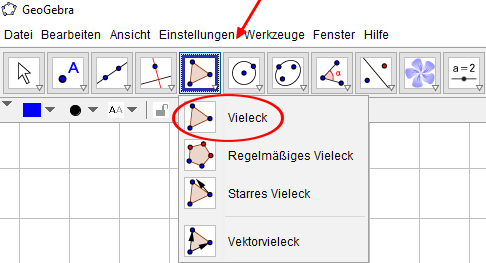 1.  Zeichne das Dreieck ABC mit dem Werkzeug Vieleck 
       A (4 / 3)       B (10 / 3)       C (6 / 11) Zeichne die drei Höhen ein. 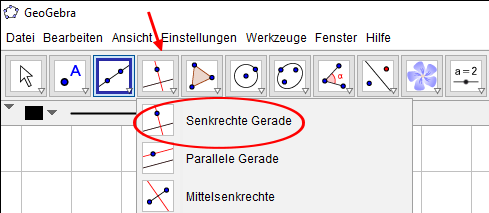 Verwende dazu das Werkzeug Senkrechte Gerade      Zuerst auf die Seite klicken und dann       auf den gegenüberliegenden Punkt.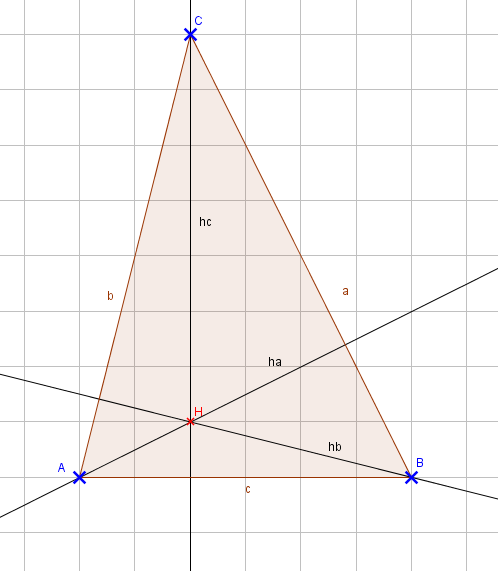 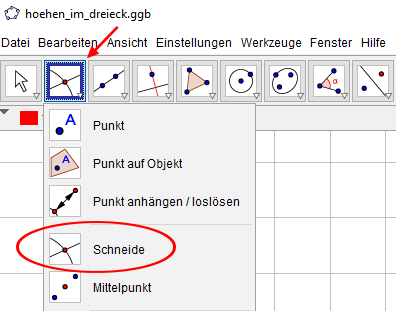 Schneide mit dem Werkzeug Schneide die Geraden mit den Seitenindem du nacheinander auf die Gerade und die Seite klickst.Wähle nun das Werkzeug Strecke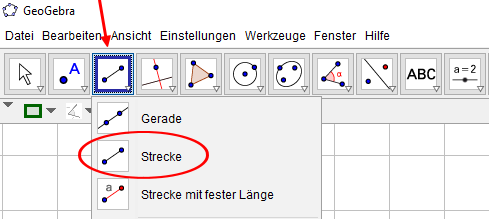 und zeichne die drei Strecken ha, hb und hc ein.Blende die “Hilfs-Geraden” aus.Rechte Maustaste > Objekt anzeigenKlicke nun jede einzelne Höhe mit der rechten Maustaste an: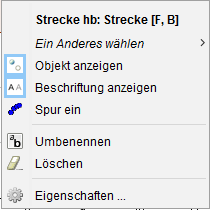 Beschriftung anzeigenUmbenennen in ha, hb und hcEigenschaften - Grundeinstellungen > Name und Wert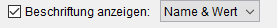 Verfahre mit den Seiten a, b und c genauso.Lösung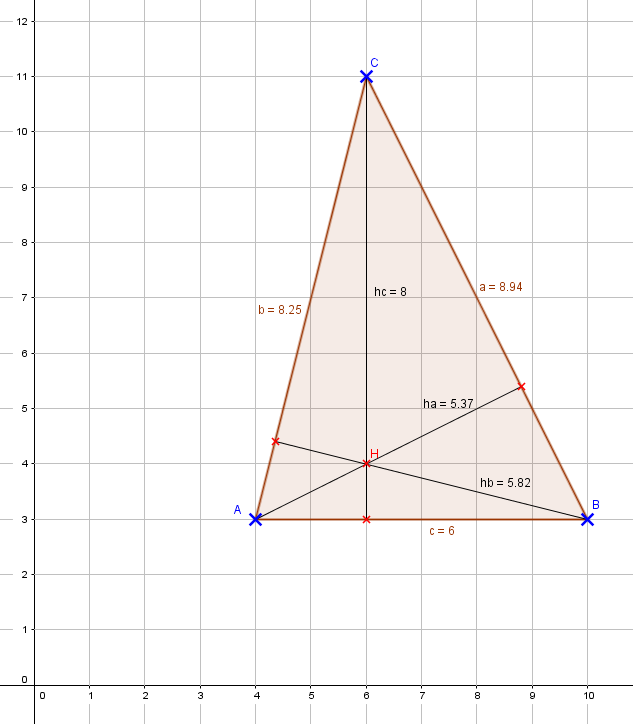 